Schneider Electric recycelt Ozeanplastik: Schalter und Steckdosen aus GeisternetzenRatingen, 17. Januar 2022 – Wohndesign mit gutem Gewissen – geht das? Natürlich! Tech-Konzern Schneider Electric machts vor: Mit der Merten Ocean Plastic Serie setzt das Unternehmen Maßstäbe in puncto Nachhaltigkeit. Die weltweit ersten Schalter und Steckdosen aus Ozeanplastik sind authentisch und ästhetisch. Nachhaltigkeit ist wichtig und richtig, kann sie auch noch produktiv umgesetzt werden, umso besser. Aus gutem Grund erhielt Schneider Electric 2021 die Auszeichnung „Nachhaltigstes Unternehmen weltweit“.Innovation macht die Welt etwas besserMeeresmüll in hochwertige Produkte verwandeln: Schneider Electric ist weltweit das erste Unternehmen, das Schalter und Steckdosen aus Ozeanplastik herstellt. Die Merten Ocean Plastic Serie wurde auf der Consumer Electronics Show (CES) vorgestellt und bereits vorab mit dem „CES 2022 Innovation Award für Nachhaltigkeit“ ausgezeichnet. Die Ocean Plastic Produkte, formschön und nachhaltig zugleich, sind ein Highlight für alle, die ihr Heim bewusst und mit gutem Gewissen gestalten möchten. Innen und außen hui: Auch die Verpackung besteht zu 100 Prozent aus recycelbaren Materialien.  Ozeanplastik zu recyceln ist ein wichtiger Schritt, um dem Plastikabfall in den Meeren Herr zu werden. Acht Millionen Tonnen Plastik vermüllen jährlich die Ozeane. Laut Greenpeace sind davon alleine 640 000 Tonnen herrenlose Fischernetze, sogenannte Geisternetze, die im Meer treiben. Wenn sich daran nichts ändert, wird es bald mehr Plastik als Fische in den Ozeanen geben. Angesichts dieser Meldungen tut es gut, auch mal positive Nachrichten zu hören: Im Rahmen des Merten Ocean Plastic Programms werden Geisternetze aus dem Arabischen Meer und Indischen Ozean genutzt. Die Netze werden zerkleinert, gereinigt und extrudiert. Das Ergebnis: Ein Rohstoff namens Akulon RePurposed, der zu 15 Prozent aus Glasfaser besteht und mit einem geringen CO2-Fußabdruck punktet. Produkte aus diesem Power-Rohstoff sind besonders langlebig und widerstandsfähig - die ideale Basis für hochwertige Schalter und Steckdosen. Eine Innovation, die die Welt etwas besser macht.Nicht Umweltsünder, sondern UmweltretterDie Industrie als böser Umweltsünder? Ein veraltetes Bild. Heute nutzen verantwortungsbewusste Unternehmen wie Schneider Electric ihr Potenzial, um die Umwelt zu retten. Schneider Electric erfüllt bereits seit 15 Jahren seine Nachhaltigkeitsverpflichtungen und steigert den Anspruch von Jahr zu Jahr. Der Einsatz für eine klimafreundlichere Welt, der sparsame Umgang mit Ressourcen und das Recycling von verschiedensten Materialien wurden mit zahlreichen Preisen belohnt: 2021 Auszeichnung als „Das nachhaltigste Unternehmen der Welt“, ebenfalls 2021 der „Deutsche Nachhaltigkeitspreis“ und diverse weitere Awards, die Schneider Electric als Vorreiter für nachhaltiges Wirtschaften prämieren.     Wie alle Produkte aus dem Hause Merten vereint auch die Merten Ocean Plastic Serie ambitionierte Innovationen mit höchsten Qualitätsansprüchen. Seit über 110 Jahren überzeugt das Unternehmen mit designstarken Lösungen in mehr als 130 Ländern. Vielfach international prämierte Schalterprogramme und Bewegungsmelder sowie Lösungen für die intelligente Gebäudesystemtechnik KNX sind weltweit wegweisend. Die Produkte von Merten by Schneider Electric begeistern Kunden und renommierte Experten gleichermaßen. Die voraussichtlich ab Juni 2022 im Handel erhältliche Merten Ocean Plastic Serie ist nur eine von vielen nachhaltigen Lösungen des Unternehmens. Schneider Electric übernimmt mit seinem konsequenten Einsatz für die Umwelt nicht nur Verantwortung, sondern schafft auch Hoffnung. Der Kunde selbst entscheidet, wie nachhaltig er sein Zuhause gestaltet. Der ökologische Wandel beginnt in den eigenen vier Wänden. Über Schneider ElectricWir von Schneider Electric möchten die optimale Nutzung von Energie und Ressourcen für alle ermöglichen und damit den Weg zu Fortschritt und Nachhaltigkeit ebnen. Wir nennen das Life Is On.Wir sind Ihr digitaler Partner für Nachhaltigkeit und Effizienz.Wir fördern die digitale Transformation durch die Integration weltweit führender Prozess- und Energietechnologien, durch die Vernetzung von Produkten mit der Cloud, durch Steuerungskomponenten sowie mit Software und Services über den gesamten Lebenszyklus hinweg. So ermöglichen wir ein integriertes Management für private Wohnhäuser, Gewerbegebäude, Rechenzentren, Infrastruktur und Industrien.Die tiefe Verankerung in den weltweiten lokalen Märkten macht uns zu einem nachhaltigen globalen Unternehmen. Wir setzen uns für offene Standards und für offene partnerschaftliche Eco-Systeme ein, die sich mit unserer richtungsweisenden Aufgabe und unseren Werten Inklusion und Empowerment identifizieren.www.se.com/de  Folgen Sie uns auf:      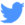 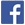 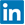 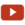 Entdecken Sie die neuesten Ansätze und Erkenntnisse zum Thema NachhaltigkeitHashtags: #SchneiderElectric #LifeIsOn #InnovationAtEveryLevel #Nachhaltigkeit #HomesOfTheFuture